Ks. Józef Trela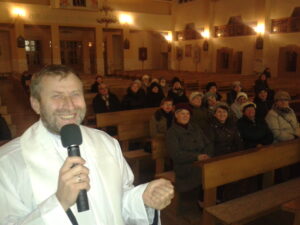 Jestem wikariuszem w parafii p.w.  św. Urszuli 
w Lubeni. Uczę religii w Niepublicznym Zespole Szkolno-Przedszkolnym w Sołonce. Przez wiele lat pracowałem jako misjonarz w Kazachstanie. Lubię dalekie podróże. Będę Waszym egzaminatorem w edukacji domowej 
z religii. Zapraszam do kontaktu pod adresem: jtrela@mail.ru Wymagania dla uczniów w Edukacji Domowej z religiiKl. VIIIPodręcznik kl. 8 Wydawnictwo Jedność<< Błogosławieni, którzy ufają Jezusowi>>WYMAGANIAMały katechizm, także uczynki miłosierdzia co do duszy i co do ciałaPodstawowe modlitwy łącznie ze Składem Apostolskim, koronką do Bożego Miłosierdzia i Anioł Pański.ZAGADNIENIA Chrześcijańskie żydowskie i poza chrześcijańskie świadectwa o Jezusie.Co to jest cud i jakie znasz cuda Jezusa?Sakramenty. Co to jest sakrament, kto je sprawuje i jakie niosą ze sobą skutki?Moja parafia i moja diecezja, co to jest i kto nią kieruje?Obecność Jezusa w Eucharystii, z czego składa się liturgia słowa?Uroczystości kościelne co oznaczają, jak je świętujemy? (kat 56- do końca)